УКРАЇНАЧЕРНІВЕЦЬКА ОБЛАСНА ДЕРЖАВНА АДМІНІСТРАЦІЯ         ДЕПАРТАМЕНТ ОСВІТИ І НАУКИвул. М. Грушевського, 1, м. Чернівці, 58002, тел. (0372) 55-29-66, факс 57-32-84,  Е-mail: doncv@ukr.net   Код ЄДРПОУ 3930133730.10.2020 № 01-31/2858                             На № ____________від ___________   Керівникам місцевих органів управління   освітою райдержадміністрацій,  Чернівецької міської ради,  об’єднаних територіальних громад,  директорам закладів фахової передвищої, професійної (професійно-технічної)   освіти та закладів освіти  комунальної власності Чернівецької обласної  ради Про проведення Тижня безпеки                                                                    дорожнього руху у 2020 році	З метою привернення уваги до надскладної ситуації з безпеки дорожнього руху в Україні, сприяння вихованню дорожньої культури серед населення та об’єднання зусиль суспільства задля зменшення кількості смертей і травм на дорозі, адже в Україні найбільша смертність на дорогах з-поміж усіх європейських країн, Департамент освіти і науки облдержадміністрації запрошує долучитися до підготовки та проведення Тижня безпеки дорожнього руху в Україні з 09 по 15 листопада 2020 року.	Усі заходи Тижня проводитимуться з урахуванням необхідності забезпечення належних протиепідемічних заходів, спрямованих на запобігання ускладнення епідемічної ситуації внаслідок поширення коронавірусної хвороби (COVID-19). 	Департамент освіти і науки облдержадміністрації рекомендує керівникам місцевих органів управління освітою райдержадміністрацій, Чернівецької міської ради,  об’єднаних територіальних громад, директорам закладів професійної  (професійно-технічної) освіти та закладів освіти комунальної власності Чернівецької обласної ради примірний перелік заходів на період проведення Тижня безпеки дорожнього  руху:							- видати наказ про організацію та проведення Тижня безпеки дорожнього руху;	- провести онлайн з використанням технічних засобів батьківські збори з питань безпечної поведінки дітей на дорогах, особливостей перевезення неповнолітніх автотранспортом, тематичні бесіди та консультації для батьків дітей дошкільного віку; 	- провести 13.11.2020 року у взаємодії з відповідними підрозділами Національної поліції України  єдиний національний урок «Безпечна країна» в усіх  закладах освіти. Трансляція відбудеться на youtube каналі «Безпечна країна» - http://www.youtube.com/c/Безпечнакраїна;  	- організувати зустрічі з працівниками поліції під час проведення виховних годин та уроків основ здоров’я;	- організувати та провести заходи з вивчення Правил дорожнього руху для дошкільнят, молодших школярів (вікторини, виступи загонів ЮІР, тематичні  уроки);	- провести в закладах освіти практичні навчання щодо надання домедичної допомоги постраждалим внаслідок дорожньо-транспортних пригод;	- проводити перед закінченням останнього уроку «п’ятихвилинки» про дотримання дітьми Правил дорожнього руху;	- організувати випуски шкільних газет, рубрик на сайтах закладів освіти на тему: «Безпечна країна»;	- оновити інформаційні стенди з Правил дорожнього руху в холах, коридорах, бібліотеках, навчальних кабінетах тощо;	- організувати огляди дитячих малюнків для вихованців ЗДО та учнів 1-4 класів на тему: «Дитинству – безпечні дороги», стінних газет «Дитинству -  безпечні дороги», «Склади кросворд і ребус з Правил дорожнього руху»;	В рамках проведення «Тижня безпеки дорожнього руху» в закладах освіти, що організовують перевезення учнів педагогів та працівників шкільним транспортом, перевірити наявність необхідної  документації, згідно переліку, що додається.	Звіт про виконання заходів проведення першого етапу Тижня безпеки дорожнього руху   надіслати  до 20 листопада 2020  року за формою, що додається, на адресу КУ «Навчально-методичний центр якості освіти та координації господарської діяльності навчальних закладів області», 58010,   м.Чернівці, вул. Горького,  23, на електронну адресу  stepan1215@ukr.net,  з позначкою «Тиждень БДР».		Додатки:  № 1 – Перелік рекомендованої документації для організації перевезення дітей шкільним автобусом на 1 арк.	 № 2  - Звіт про проведення «Тижня безпеки дорожнього руху» на 1 арк.Заступник директора Департаменту – начальник управління ресурсного забезпечення                   Надія ПЕРІУССвітлана ПРІНЬКО Степан ЩЕРБАНОВИЧ  52-62-27http://centr.cv.ua/?cat=3							Додаток №1  до листа Департаменту 							освіти  і науки облдержадміністрації 							30.10.2020  № 01-31/2858Перелікрекомендованої документації для організації перевезення дітей шкільним автобусом:  -  довідка про проходження періодичного медичного огляду водієм (водії, які виконують роботи з перевезення пасажирів та вантажів, підлягають періодичному медичному огляду один раз на рік);- паспорт маршруту шкільного автобуса;- графік руху шкільного автобуса;- наказ про призначення відповідального за організацію перевезень, вихователя і супроводжуючих;- наказ про затвердження списків учнів та педагогів, які перевозяться;- наказ про затвердження інструкцій з організації безпечного перевезення учнів та педагогів;- інструкція для водія про особливості роботи у весняно-літній і осінньо-зимовий періоди;- інструкція для водія про заходи безпеки під час перевезення учнів і педагогів;- інструкція для водія і супроводжуючих по наданню першої медичної допомоги потерпілим у дорожньо-транспортній пригоді;- інструкція для водія, вихователя і супроводжуючих по діях в разі дорожньо-транспортної пригоди;- інструкція для водія, вихователя і супроводжуючих по діях у разі загрози вчинення терористичного акту;- інструкція для водія при русі через залізничні колії;- інструкція для вихователя, супроводжуючих по організації безпечного перевезення учнів;- інструкція для учнів при проходженні по маршруту;- журнал обліку інструктажів для водія, вихователя та супроводжуючих;- журнал обліку інструктажів для учнів;- журнал перед рейсового та після рейсового медичного огляду водія;- журнал обліку порушень водієм правил дорожнього руху та участі в дорожньо-транспортних пригодах;- журнал обліку технічного стану шкільного автобуса при випуску на лінію та повернення;- договір на технічне обслуговування автобуса;- аптечка, вогнегасник та відповідні таблички тощо.Додаток № 2  до листа Департаменту       освіти і науки облдержадміністрації                             30.10.2020  № 01-31/2858Звітпро проведення «Тижня безпеки дорожнього руху»у  _________________________________________________________________Керівник  ______________________________  підпис  ______________________               управління, відділу освіти району ,ОТГ, підвідомчих установ№ з/пНайменування заходуТема(тематика екскурсій, бесід, вистав, виставок, практичних занять тощо, кількість учасників заходу (за можливості))Кількість проведених заходівПримітки1.Екскурсії 2.Надання методичної допомоги вчителям3.Бесіди4. Естафети5.Вистави6.Виставки7.Конкурси8.Написання творів9.Ігри10.Зустрічі з працівниками Управління, Національної поліції, медичними працівниками тощо11.Оформлення куточків, стендів, виставок, стінгазет тощо12.Переглянуто відеофільмів13.Практичних занять14.Батьківських зборів15.Інше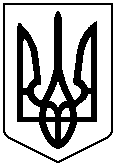 